PAR LE COLLEGE :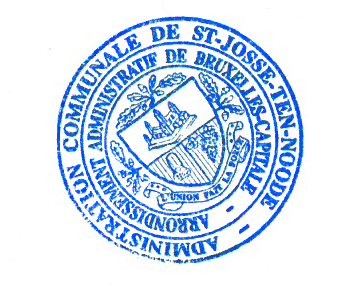 VANWEGE HET COLLEGE :	Le Secrétaire,					Le Bourgmestre,	De Secretaris,					De Burgemeester,	Patrick Neve (s)					Emir Kir (s)AVIS D’ENQUETE PUBLIQUEAFFICHAGEA afficher au plus tard le vendredi 14 novembre 2020Nombre d’affiches : 3 en français et 3 en néerlandaisEmplacements :Document à renvoyer complété et signé au service Urbanisme/Environnement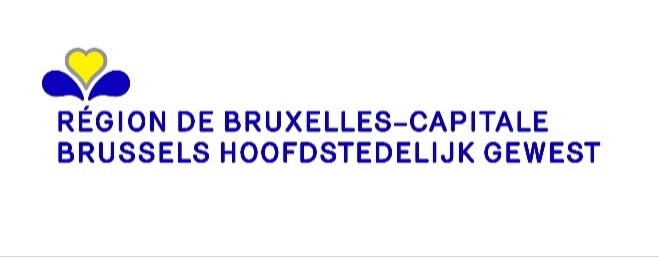 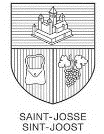 Commune de SAINT-JOSSE-TEN-NOODEGEMEENTE SINT-JOOST-TEN-NodeAVIS D’ENQUÊTE PUBLIQUEDemande de permis d'urbanismeLe projet suivant est soumis à enquête publique :- Adresse du bien : Rue de la Limite 94  - Identité du demandeur : Messieurs Mohamed - Ahmed AASRIOU  , Rue de la Limite 94  à 1210 Saint-Josse-ten-NoodeNature de l’activité principale : Mettre en conformité la rehausse de l'annexe au 4ème étage, créer un logement supplémentaire et modifier la vitrine au rez-de-chausséeZone : en zones mixtes + en zone d'intérêt culturel, historique, esthétique ou d'embellissement Motifs principaux de l’enquête : dérogation à l'art.4 du titre I du RRU (profondeur de la construction)  dérogation à l'art.6 du titre I du RRU (toiture d'une construction mitoyenne)  L’enquête se déroule : à partir du 16/11/2020 et jusqu’au 30/11/2020 inclusLe dossier est consultable : - à l’administration communale, où des renseignements ou explications techniques peuvent être obtenus :à l’adresse suivante : Service de l’Urbanisme, avenue de l’Astronomie 12 (3ème étage)    Uniquement sur rendez-vous- sur le site https://openpermits.brussels/Les observations et réclamations peuvent être formulées durant la période d’enquête précisée ci-dessus, soit :- Par écrit, à l’attention de : Collège des Bourgmestre et Echevinsà l’adresse mail : urbanisme@sjtn.brussels à l’adresse postale : 13, avenue de l’Astronomie, à 1210 Bruxelles- Oralement, auprès de l’administration communale identifiée ci-dessus, qui se chargera de les retranscrire et d’en délivrer gratuitement une copie au déclarant.  Toute personne peut, dans ses observations ou réclamations, demander à être entendue par la commission de concertation qui se tiendra le vendredi 11 décembre 2020, à partir de 9 heures, avenue de l’Astronomie n°13, à 1210 Bruxelles. L'ordre de passage du dossier en commission de concertation figure sur le site internet de la commune ou est disponible, sur demande, au service communal de l'urbanisme 15 jours avant la séance de la commission. Fait à Saint-Josse-ten-Noode, le 06/11/2020BERICHT VAN OPENBAAR ONDERZOEKAanvraag om stedenbouwkundige vergunningHet volgende project is onderworpen aan een openbaar onderzoek:- Adres van het goed: Grensstraat 94  - Identiteit van de aanvrager: Mijne Heren Mohamed - Ahmed AASRIOU  , Rue de la Limite 94  te 1210 Saint-Josse-ten-NoodeAard van de hoofdactiviteit: In conformiteit brengen van de verhoging van de aanbouw op de 4de verdieping, inrichten van een bijkomende woning en wijzigen van het uitstalraam op het gelijkvloersZone: in gemengde gebieden + in een gebied van culturele, historische, esthetische waarde of voor stadsverfraaiing Hoofdredenen van het onderzoek: afwijking op art.4 van titel I van de GSV (diepte van de bouwwerken) afwijking op art.6 van titel I van de GSV (dak van een mandleig bouwwerk) Het onderzoek loopt: van 16/11/2020 en tot en met 30/11/2020Het dossier ligt ook ter inzage:- bij het gemeentebestuur waar technische inlichtingen of uitleg kunnen (kan) worden verkregen:op het volgende adres: dienst Stedenbouw, 3de verdieping, Sterrenkundelaan, nr 12     Uitsluitend op afspraak- op de website https://openpermits.brussels/Opmerkingen en klachten kunnen worden geformuleerd tijdens bovenvermelde periode van het onderzoek, ofwel:- Schriftelijk, ter attentie van: het College van Burgemeester en Schepenenop het e-mailadres: urbanisme@sjtn.brussels op het postadres: Sterrenkundelaan, 13, te 1210 Brussel- Mondeling, bij bovenvermeld gemeentebestuur, dat de opmerkingen en klachten overschrijft en een kopie daarvan gratis overhandigt aan de aangever. Eender wie kan in zijn opmerkingen of klachten vragen om te worden gehoord door de overlegcommissie die samenkomt op vrijdag 11 december 2020 vanaf 09.00 uur, Sterrenkundelaan, 13, te 1210 Brussel. De volgorde van behandeling van het dossier in de overlegcommissie wordt aangekondigd op de website van de gemeente of is 15 dagen voor de zitting van de commissie op aanvraag beschikbaar op de gemeentelijke dienst voor stedenbouw. Opgemaakt te Sint-Joost-ten-Node, op 06/11/2020Sur le bien,   Rue de la Limite 94  
 LocalisationAngle rue du Moulin / rue de la LimiteLocalisationAngle rue de la Limite / rue JosaphatLocalisation